8th Grade Coach: 7th Grade Coach:Head Coach: Arden Johnson				Athletic Director: John EastmanPrincipal:	Superintendent: Tammy JonesManagers: 					Athletic Trainer: Charisma McCowinDateOpponentLocationTimeAug. 24Tatum ScrimmageTatumTBAAug. 26ArpArp4:30 (7B, 7A, 8B, 8A)Sept. 5West RuskWest Rusk4:30 (7B, 7A, 8B, 8A)Sept. 7Bullard PlaydayBullardTBA (7A, 8A)Sept. 9Harmony*Troup4:30 (7B, 7A, 8B, 8A)Sept. 14Tatum TournamentTatumTBA (7A, 8B, 8A)Sept. 16Arp*Arp4:30 (7B, 7A, 8B, 8A)Sept. 23White Oak*Troup4:30 (7B, 7A, 8B, 8A)Sept. 30Gladewater*Gladewater4:30 (7B, 7A, 8B, 8A)Oct. 7Winona*Winona4:30 (7B, 7A, 8B, 8A)Oct. 12Gladewater TournamentGladewaterTBA Oct. 14West Rusk*Troup4:30 (7B, 7A, 8B, 8A)Oct. 21Sabine*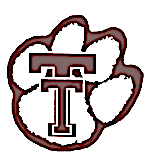 Troup4:30 (7B, 7A, 8B, 8A)